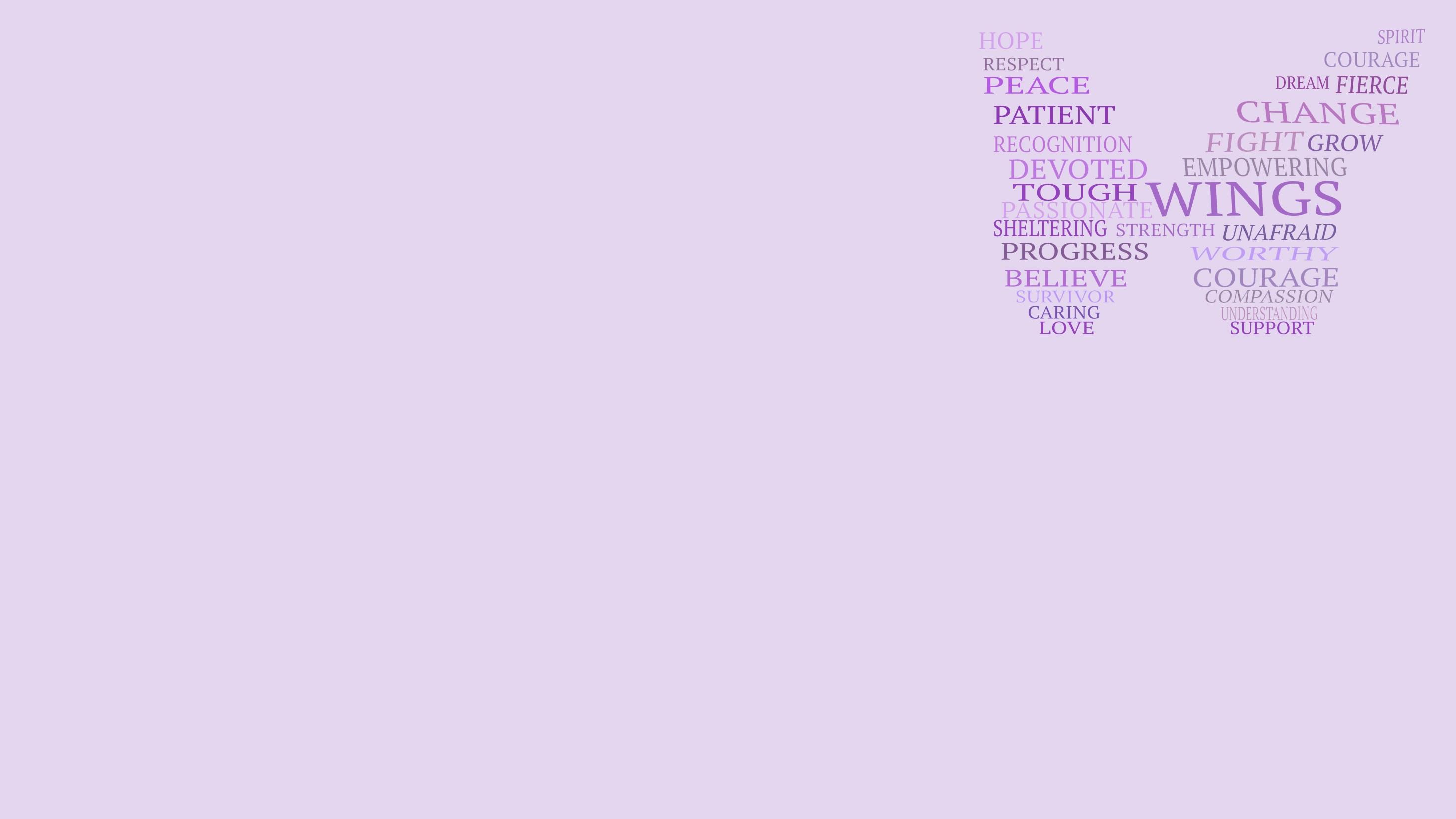 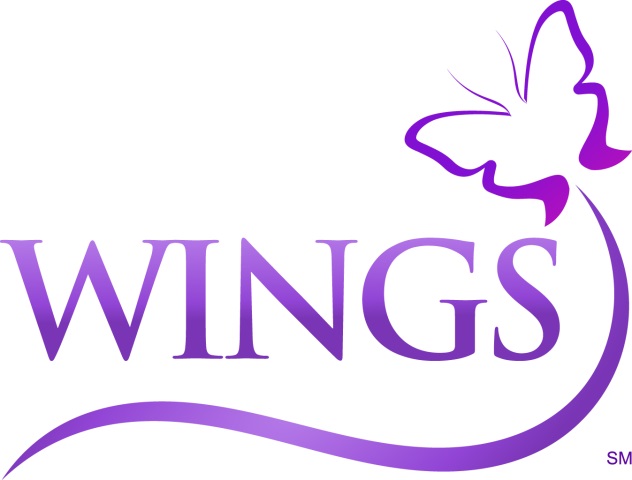 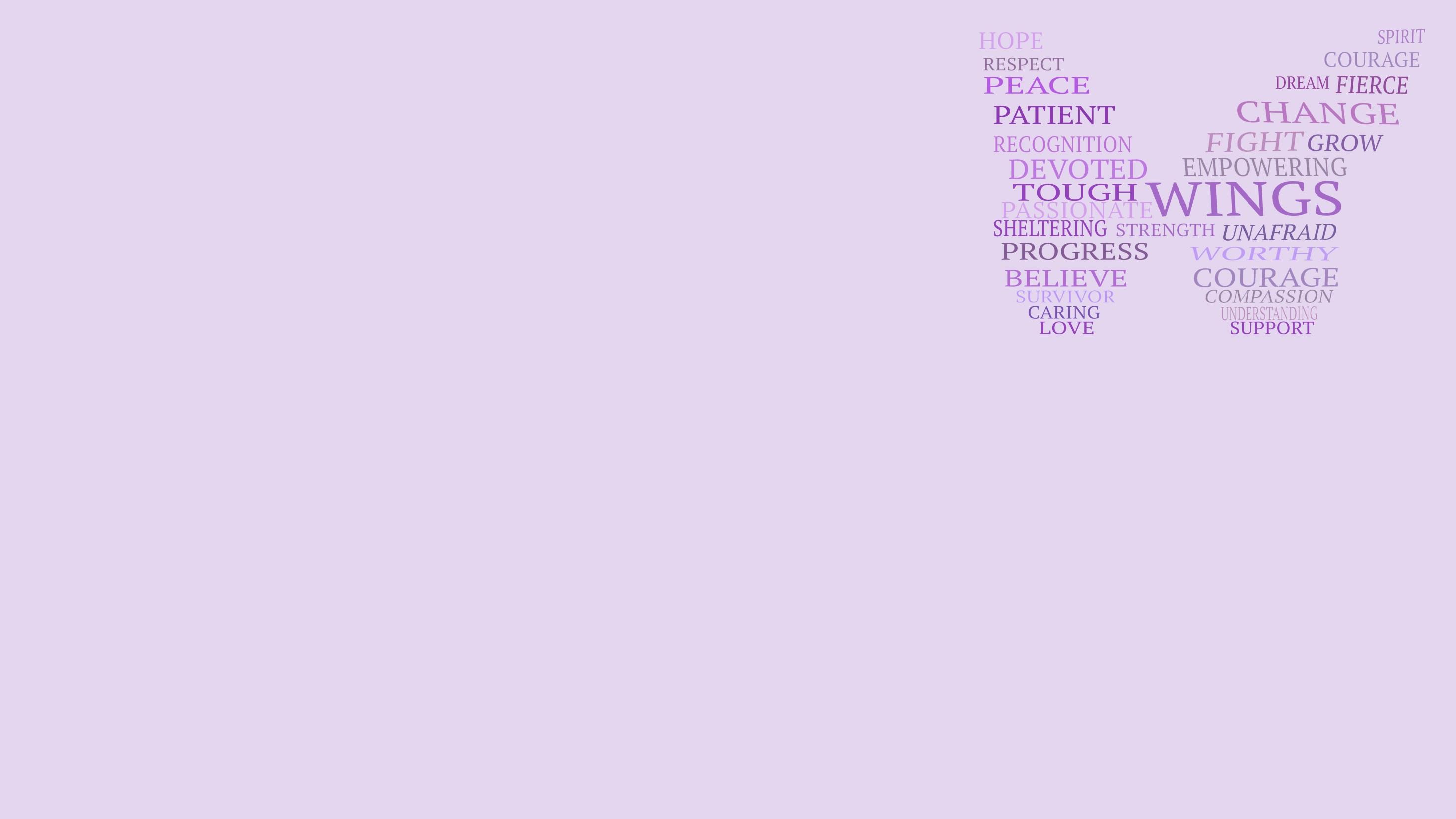 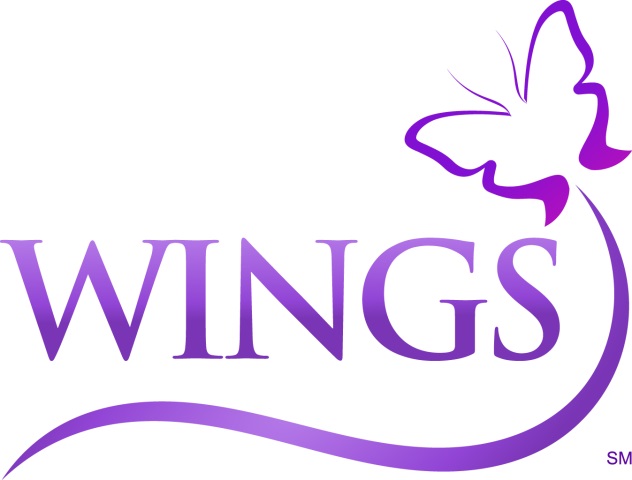 Accessories Drive